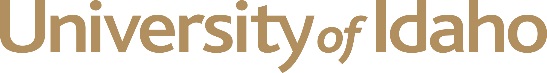 New Benefit Eligible Employee Checklist Welcome to the University of Idaho  We are very excited to have you join our Vandal Family. You will work with your supervisor to complete this checklist and other information that may be necessary.Employee Name:  ______________________________________________________________Helpful Hints:  The “EPAF”An “Electronic Personnel Action Form” (EPAF) is created for your position and travels to several departments for examination and approval before being applied to Banner (UI’s administrative system). Once your EPAF is processed (applied), you become an “official” UI employee. Almost everything at the UI is dependent on your EPAF.  You will need a processed (applied) EPAF in order to be paid, to access VandalWeb, to sign up for training, and to access other programs necessary to do your job.  Please check with your supervisor to verify the status of your EPAF.  VandalWebOnce your EPAF has been processed you can access VandalWeb at vandalweb.uidaho.edu. In VandalWeb you can update your addresses, emergency contact information, view pay stubs and work history, check your leave balances, review your W4 information, access the myBenefits link, work on specific administrative tasks, and more.  If you are enrolled as a student, your student information will be found here as well. As a board-appointed employee you can log in using your network username and password. BannerBanner is the UI’s administrative system. If Banner access is necessary for your new position you will need to take Banner Navigation training online at www.uidaho.gosignmeup.com (you will need to have your EPAF processed in order to take training).  Once you have an active Banner account you will be able to sign up for other Banner classes through GoSignMeUp! using your network username and password. For more information, visit https://www.uidaho.edu/human-resources/edl/learning-opportunities/banner-training. Vandal CardThe Vandal Card is the official employee ID card for staff, faculty, and affiliated persons. Vandal Cards are used over two million times per year for many purposes on campus. It provides access to numerous events and facilities including: athletic events, recreational facilities, the Student Health Center, and the library. Many locations use it for door access. It is used to obtain financial aid checks. The Vandal Card can also be used as a prepaid debit card for purchasing university goods and services.  Vandal Cards have expiration dates so be mindful of that date or you may not have access to buildings, labs etc. Vandal AlertVandal Alert is an institution-wide emergency notification system, and all students, staff and faculty are automatically enrolled.  If the Vandal Alert system is activated by the university, you are contacted through phone numbers and email addresses that you have previously provided to the university with a short message about the emergency.  Included in the message will be a brief description of the emergency and any actions you need to take, as appropriate.  Visit http://www.uidaho.edu/public-safety-and-security/emergency-management/vandal-alert for more information on Vandal Alert, including how to update your contact information.ON YOUR FIRST DAY     Visit Human Resources to complete Form I-9 + Additional Onboarding Documents     Parking PermitMoscow Campus: 1006 Railroad Street or www.uidaho.edu/parkingOffsite: Check with supervisor for information    Obtain Vandal Card & Network Id/Email from Vandal Card office or ITS Help Desk (must present photo ID)    Key check out (if applicable)    Offer Letter signed & turned in to supervisor DURING YOUR FIRST WEEK  Getting Acquainted ______ Meet with supervisor to discuss job description & expectations.  Turn in signed copy.  ______ Introductions to Team & Building Tour______ Discuss Weekly Schedule______ Review Organizational Chart  Safety                                                                                                                        ______ Emergency Response Plan, Reference Guide, Evacuation Map, Phone Tree, etc.______ Obtain emergency contact numbers from employee; provide employee with important department phone numbers/email addresses______ Vandal Alerts Information  Complete online All Employee Training within 30 days of hire. If you are in a supervisory role, additional supervisor training will be assigned.     You should receive an access email with detailed login instructions to your university email. If you do not receive an access email, please contact Employee Development and Learning at 208-885-2323 or gsmu@uidaho.edu.      To learn more about required employee training visit https://www.uidaho.edu/human-resources/edl/learning-opportunities/work-related-training Complete any department specific trainings    Visit the Benefit Website to view benefit information and register for Benefits Orientation:  http://www.uidaho.edu/human-resources/benefits Review Faculty/Staff Handbook  www.webpages.uidaho.edu/fsh Administrative Procedures Manual www.uidaho.edu/apm Schedule/Leave/Policies______ How to enter time & leave through VandalWeb______ Discuss annual leave and sick leave policies______ University holiday calendar & closures ______ Leave request procedure ______ Procedure for alerting supervisor/colleagues of a sick day/late for work______ Emergency Response Plan.  Phone tree & emergency contact informationDURING YOUR FIRST MONTH Log into Vandal Web after EPAF (Electronic Personnel Action Form) is complete to set up the following: W-4 Form & Direct Deposit Update personal information Hourly employees - make comp time election (must be done w/in 30 days of start date!)Make benefits selections through MyBenefits Portal Enter time (if applicable) Review the University’s Mission, Strategic Plan, Values & Vision Learn the University of Idaho Songs http://webpages.uidaho.edu/marchingband/sub/songs/songs.htmlFamiliarize yourself with campusVisit the President’s Suite in the Administration Building to introduce yourself and receive your Welcome to “Idaho” pin.  